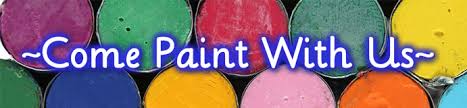 BENEFITSCARBON COUNTY FRIENDS OF ANIMALS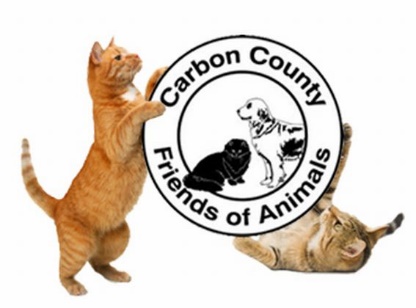                                                                                     Bring your favorite non-alcoholic beverage!                                                                          Thank you for your continued support of CCFOA!WHERE: CCFOA, 77 West 13th Street, Jim Thorpe PA 18229WHEN: December 1, 2018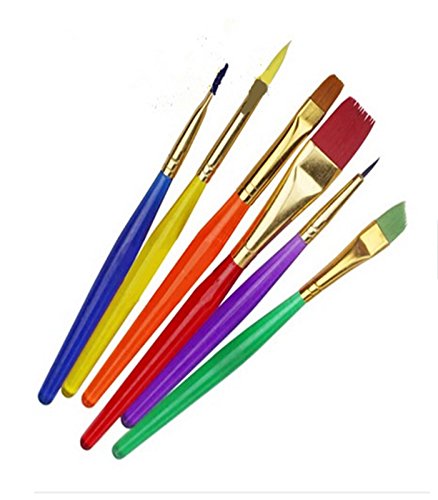 TIME: Noon – 3:00 PM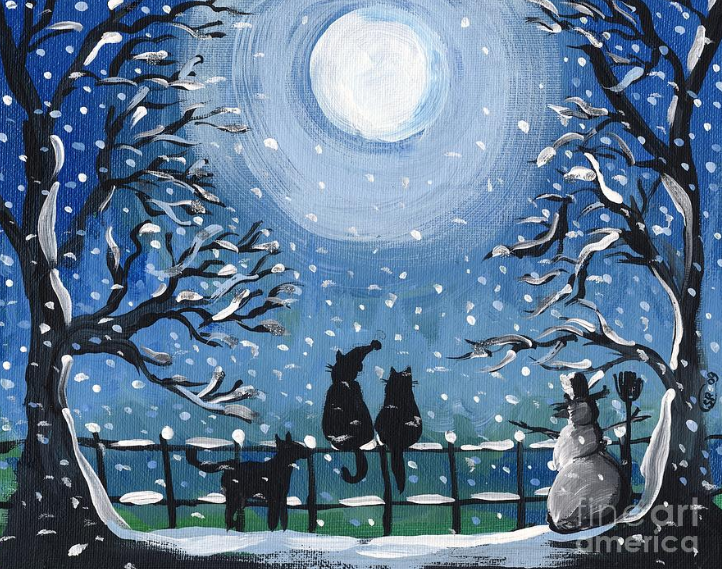 